Crash Course #1Agricultural Revolution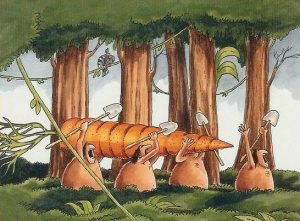 Early vegetarians returning home from the killWatch this: http://www.youtube.com/watch?v=Yocja_N5s1I&list=PLBDA2E52FB1EF80C9&index=1 Answer these questions, and use you answers to annotate your Curriculum Framework Guide (CFG).How do we have evidence of Hunter-Gatherers (H-G) and their lifeways?  (New word that means “ways of life”, do not use “lifestyle”).What do most early civilizations have in common?What advantages did H-G have over early agriculturalists?Where did agriculture emerge? Which food crops are associated with which areas?What are the advantages and disadvantages of agriculture?What impact does agriculture have on the environment?What other lifeway emerged besides being a H-G or a farmer (agriculturalist)?What were the advantages and disadvantages to Pastoralism (being a herder)?Welcome to the MONGOLS! We love talking about the Mongols! We are…wait for it… ________________________.What advantages do you think that Eurasia had with its zoological set of animals compared to the Americas?Evaluate John Green’s thesis that “the greatest evolutionary advantage an animal species can have is being useful to humans.” Agree/disagree, why?If H-G had a “better and healthier” lifeway, why did people become agriculturalists? What point do you think John Green is making about the use of the word “savage”? How might this also apply to concepts of being “civilized” or “uncivilized”?What do historians say are the drawbacks to complex civilizations and agriculture? What other impacts do complex civilizations have on the environment?What does John Green say about “revolutions”?What does DFTBA mean?Using you responses to this episode of Crash Course, annotate the notes, where appropriate, for Period 1 in your CFG.